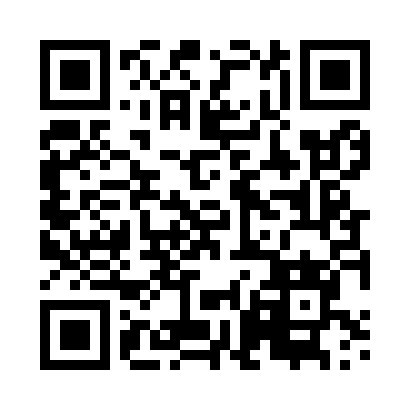 Prayer times for Zajaczkow, PolandWed 1 May 2024 - Fri 31 May 2024High Latitude Method: Angle Based RulePrayer Calculation Method: Muslim World LeagueAsar Calculation Method: HanafiPrayer times provided by https://www.salahtimes.comDateDayFajrSunriseDhuhrAsrMaghribIsha1Wed2:425:1112:375:448:0310:212Thu2:395:0912:375:458:0510:253Fri2:355:0812:375:468:0710:284Sat2:315:0612:375:478:0810:315Sun2:285:0412:365:488:1010:346Mon2:245:0212:365:498:1110:377Tue2:225:0112:365:508:1310:418Wed2:224:5912:365:518:1510:439Thu2:214:5712:365:528:1610:4410Fri2:204:5512:365:538:1810:4411Sat2:204:5412:365:548:1910:4512Sun2:194:5212:365:548:2110:4613Mon2:184:5112:365:558:2210:4614Tue2:184:4912:365:568:2410:4715Wed2:174:4812:365:578:2510:4816Thu2:164:4612:365:588:2710:4817Fri2:164:4512:365:598:2810:4918Sat2:154:4412:366:008:3010:5019Sun2:154:4212:366:018:3110:5020Mon2:144:4112:366:018:3310:5121Tue2:144:4012:366:028:3410:5222Wed2:134:3812:376:038:3510:5223Thu2:134:3712:376:048:3710:5324Fri2:134:3612:376:058:3810:5325Sat2:124:3512:376:058:3910:5426Sun2:124:3412:376:068:4110:5527Mon2:124:3312:376:078:4210:5528Tue2:114:3212:376:088:4310:5629Wed2:114:3112:376:088:4410:5630Thu2:114:3012:376:098:4510:5731Fri2:104:2912:386:108:4610:58